REQUISITOS PARA EL PESAJE DE REMOLQUES Y SEMIRREMOLQUES EQUIPO DE FABRICACIÓN NACIONALDeclaración jurada por construcción del mismo.  Incluir: marca (la cual en todos los casos debe consignarse como NACIONAL), serie (cualquier código alfanumérico), año (de fabricación), color y costo total de fabricación con desglose de costo de  materiales y mano de obra. Debe indicar asimismo, que exonera al Dpto. de Pesos y Dimensiones de cualquier responsabilidad con respecto al uso y eventual falsedad de la información consignada.EQUIPO DE IMPORTACIÓNCopia de Dúa Nombre del importador y código de variables) o póliza de desalmacenaje legible donde indique: marca, serie, año, color, fecha de ingreso, aduana, número de póliza.ESTADO FÍSICO DEL SEMIRREMOLQUE O REMOLQUETroquelado (grabado a bajo relieve) de la marca, serie y año en el chasis del mismo. Esta información debe ir en el centro de alguno de sus costados.Llantas con un taco mínimo 4mm, incluyendo el repuesto (según Ley de Tránsito).Cintas reflectivas.Sí sobrepasase los 750 Kg. de peso bruto (peso vacío + carga), el remolque deberá contar con frenos independientes.  Asimismo, para este tipo de remolque y los que son de fabricación nacional, el interesado deberá presentar un estudio de ingeniero mecánico, en el que debe indicarse sí el mismo es apto para circular o no.ESTADO FÍSICO DEL VEHÍCULO AUTOMOTOR.Sistema de luces, en óptimas condiciones.Faldones con triángulo plástico atornillado u ojos de gato.Llantas con un taco mínimo 4 mm., incluyendo el repuesto (según Ley de Tránsito).Documentos del vehículo al día (derecho de circulación, revisión técnica, etc.).Aportar capacidad asignada por el fabricante y/o capacidad de arrastre (ver el catálogo del vehículo).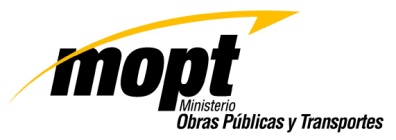 Ver longitudes máximas en Decreto Ejecutivo 31363-MOPT. 